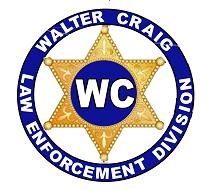 WALTER CRAIG LE DIVISION 1201 N. Eastern Blvd. Montgomery, AL 36117 334-612-7044 Office 334-612-7195 Fax CustomerService@WalterCraigLE.com ToddWilson@WalterCraigLE.com Please fill out the following to help us in the billing processWhat address to send invoice: ______________________________________________ To who’s attention: _______________________________________________________ What Department: ________________________________________________________ Phone # ________________________________________________________________ Fax # __________________________________________________________________ E-mail Address: _________________________________________________________ Any Other contact information and phone numbers that we need for billing purposes: Such as secondary contact info, and or process for us sending an invoice to your department:   _______________________________________________________________________ ________________________________________________________________________ ________________________________________________________________________ 